ДПУ-10-2 динамометрВарианты написания: ДПУ102, ДПУ 10 2Динамометры ДПУ-10-2 предназначены для определения силы или ее момента. Измерения с помощью такого оборудования всегда проходят с большой точностью. От динамометров ДПУ-10-2 не ускользнет даже самое незаметное усилие. Они также способны определить довольно большие величины.Диапазон измерений динамометров ДПУ-10-2 позволяет считать их универсальными устройствами, предназначенными для диагностики в различных ситуациях. Надежная конструкция этих инструментов делает их использование удобным и безопасным. Благодаря динамометру ДПУ-10-2 вы точно будете знать, какое значение силы присутствует на исследуемом объекте. Этот прибор является отличным сочетанием простоты и стабильности, что делает его приобретение обоснованным и полезным.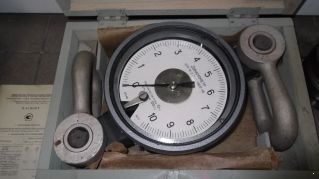 
ДПУ-10-2 динамометрНазначение: 
Динамометры ДПУ-0,1-2, ДПУ-0,2-2, ДПУ-1-2, ДПУ-2-2, ДПУ-5-2 и ДПУ-10-2 общего назначения серии ДПУ применяются для измерения статических, растягивающих усилий. 
Динамометры общего назначения серии ДПУ-0,1-2, ДПУ-0,2-2, ДПУ-1-2, ДПУ-2-2, ДПУ-5-2 и ДПУ-10-2 соответствуют 2-му классу точности и предназначены для работы в помещениях лабораторного типа при температуре окружающей среды от +10°С до + 35°С и относительной влажности не более 80%. Измерение усилия производится в килоньютонах (кН). 
Для приближенного определения массы взвешиваемого груза в кг. значение растягивающего усилия необходимо умножить на 100.Технические характеристики динамометров общего назначения серии ДПУ-0,1-2, ДПУ-0,2-2, ДПУ-1-2, ДПУ-2-2, ДПУ-5-2 и ДПУ-10-2: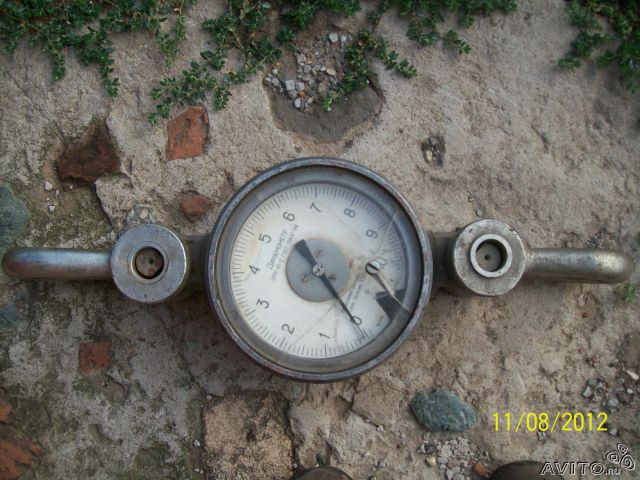 Наименование характеристикЗначения характеристик динамометра ДПУ- Значения характеристик динамометра ДПУ- Значения характеристик динамометра ДПУ- Значения характеристик динамометра ДПУ- Значения характеристик динамометра ДПУ- Значения характеристик динамометра ДПУ- Наименование характеристик-0,1-2-0,2-2-1-2-2-2-5-2 -10-2 Пределы измерения, кН: 
- наибольший 
- наименьший0.1
0.0050.2
0.011
0.052
0.15
0.2510
1Цена деления шкалы, кН0.0010.0020.010.020.050.1Габаритные размеры, мм, не более: - длина 
- ширина
- высота335
200
52335
200
52345
200
60345
200
60345
200
60435
200
70Масса, кг, не более1.41.51.81.92.14.5Допускаемая перегрузка, % от наибольшего придела измерения200200100100100100Пределы допускаемой основной погрешности показаний динамометровне более ± 2 % от наибольшего предела измеренияне более ± 2 % от наибольшего предела измеренияне более ± 2 % от наибольшего предела измеренияне более ± 2 % от наибольшего предела измеренияне более ± 2 % от наибольшего предела измеренияне более ± 2 % от наибольшего предела измеренияПредел допускаемого значения вариации показан. динамометровне превышает абсолютное значение предела допускаемого значения основной погрешностине превышает абсолютное значение предела допускаемого значения основной погрешностине превышает абсолютное значение предела допускаемого значения основной погрешностине превышает абсолютное значение предела допускаемого значения основной погрешностине превышает абсолютное значение предела допускаемого значения основной погрешностине превышает абсолютное значение предела допускаемого значения основной погрешностиПорог реагированияне превышает 0.5 % наибольшего предела измеренияне превышает 0.5 % наибольшего предела измеренияне превышает 0.5 % наибольшего предела измеренияне превышает 0.5 % наибольшего предела измеренияне превышает 0.5 % наибольшего предела измеренияне превышает 0.5 % наибольшего предела измеренияНевозвращение стрелки на нулевую отм.шк. после разгрузкине превышает 0.5 цены деления шкалыне превышает 0.5 цены деления шкалыне превышает 0.5 цены деления шкалыне превышает 0.5 цены деления шкалыне превышает 0.5 цены деления шкалыне превышает 0.5 цены деления шкалы